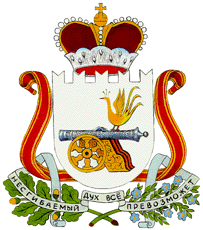 АДМИНИСТРАЦИЯ  ДОБРОМИНСКОГО СЕЛЬСКОГО ПОСЕЛЕНИЯ                     ГЛИНКОВСКОГО РАЙОНА      СМОЛЕНСКОЙ ОБЛАСТИ                              П О С Т А Н О В Л Е Н И Е от "19" октября   2017 г.                                      № 53В целях приведения нормативного правового акта с действующим законодательством Российской ФедерацииАдминистрация Доброминского сельского поселения  п о с т а н о в л я е т:Внести изменения в постановление Администрации муниципального образования Доброминского сельского поселения Глинковского района Смоленской области №13а от 29.02.2012 г.(в редакции постановления №42 от 25.05.2016г.) «Об утверждении Положения о порядке формирования и ведения реестра муниципальных услуг, оказываемых Администрацией Доброминского сельского поселения Глинковского района Смоленской области»;- исключить слова: «Предоставление разрешения на осуществление земляных работ на территории Доброминского сельского поселения Глинковского района Смоленской области»;- внести слова: «Предоставление муниципальной услуги  «Приватизация жилищного фонда, расположенного на территории Доброминского сельского поселения Глинковского района  Смоленской области»             2.Настоящее постановление подлежит официальному обнародованию.             3.Контроль за исполнением настоящего постановления оставляю за собой.Глава муниципального образованияДоброминского сельского поселенияГлинковского района Смоленской области                                  Л.В. ЛарионоваО внесении изменений в    постановление Администрации муниципального образования Доброминского сельского поселения Глинковского района Смоленской области №13а от 29.02.2012 г. 